9	النظر في تقرير مدير مكتب الاتصالات الراديوية وإقراره، وفقاً للمادة 7 من الاتفاقية:1.9	بشأن أنشطة قطاع الاتصالات الراديوية منذ المؤتمر العالمي للاتصالات الراديوية لعام 2015 (WRC-15)؛(6.1.9)1.9	القرار 958 (WRC-15) - البند 1) من الملحق: إجراء دراسات بشأن الإرسال اللاسلكي للطاقة (WPT) للمركبات الكهربائية: أ ) تقييم أثر الإرسال اللاسلكي للطاقة (WPT) للمركبات الكهربائية على خدمات الاتصالات الراديوية؛ ب) دراسة مديات الترددات المنسقة المناسبة التي تخفف من أثر الإرسال اللاسلكي للطاقة (WPT) للمركبات الكهربائية على خدمات الاتصالات الراديوية. ينبغي أن تراعي هذه الدراسات أن اللجنة الكهرتقنية الدولية (IEC) والمنظمة الدولية للتوحيد القياسي (ISO) وجمعية مهندسي السيارات (SAE) تقوم بوضع معايير دولية تتعلق بالتنسيق العالمي والإقليمي لتكنولوجيات WPT للمركبات الكهربائية.خلفيةيجري تطوير تكنولوجيات الإرسال اللاسلكي للطاقة (WPT) في شتى أنحاء العالم لدعم العديد من التطبيقات التي من شأنها نقل الطاقة دون استخدام أي توصيلات سلكية. وتعد تطبيقات الإرسال اللاسلكي للطاقة للمركبات الكهربائية (WPT-EV) جزءاً من الجهود الرامية إلى تطوير تكنولوجيات الإرسال اللاسلكي للطاقة (WPT). وتتمثل أهداف عمليات تطوير الإرسال اللاسلكي للطاقة للمركبات الكهربائية (WPT-EV) في تصغير حجم بطاريات المركبات الكهربائية، والحد من الملوثات، وزيادة مسافة القيادة الفاصلة بين عمليات الشحن، والارتقاء بالقابلية للتطبيق العملي من خلال زيادة توفير محطات الشحن الخاصة بالمركبات الكهربائية وإمكانية الوصول إليها بالنسبة للمستهلكين والحكومات وغيرها من هيئات النقل العام.واعتمد المؤتمر العالمي للاتصالات الراديوية لعام 2015 (WRC-15) القرار 958 (WRC-15) للنظر في الآثار المحتملة لعمليات الشحن بالإرسال اللاسلكي للطاقة للمركبات الكهربائية (WPT-EV) على خدمات الاتصالات الراديوية، ويطلب في البند 1 من الملحق بهذا القرار أن يقوم قطاع الاتصالات الراديوية، على وجه السرعة، بدراسة أثر الإرسال اللاسلكي للطاقة للمركبات الكهربائية (WPT-EV) على خدمات الاتصالات الراديوية، ودراسة مديات الترددات المنسقة المناسبة التي تقلل من هذا الأثر إلى أدنى حد. وتولت فرقة العمل 1B التابعة لقطاع الاتصالات الراديوية مسؤولية معالجة المسألة 6.1.9 الواردة في البند 9.1 من جدول الأعمال.وحدد قطاع الاتصالات الراديوية للاتحاد الدولي للاتصالات (ITU-R) مديين للتردد من أجل الشحن بالإرسال اللاسلكي للطاقة للمركبات الكهربائية (WPT-EV) قد يكونان مناسبين للتنسيق: مدى التردد kHz 90-79 بالنسبة إلى القدرة المتوسطة ومدى الترددات kHz 25-19 بالنسبة إلى القدرة العالية. وأجرى قطاع الاتصالات الراديوية عدداً من الدراسات التي تتناول الأثر المتبادل بين الإرسال اللاسلكي للطاقة للمركبات الكهربائية وخدمات الاتصالات الراديوية وذلك لتقييم أثر التداخل المحتمل لتطبيقات الإرسال WPT-EV التي تعمل في مديي التردد kHz 25-19 وkHz 90-79. وترد هذه التحليلات في التقريرين ITU-R SM.2303 وITU-R SM.2451 ومشروع مراجعة التوصية ITU-R SM.2110-0. وبعد الموافقة على هذه الوثائق، ستكون الدراسات العاجلة المطلوبة في البند 1 (ب) من الملحق بالقرار 958 (WRC-15).ويمكن تصنيف تكنولوجيات الإرسال اللاسلكي للطاقة للمركبات الكهربائية (WPT-EV) بوصفها تطبيقات صناعية وعلمية وطبية، أو أجهزة قصيرة المدى، أو مزيج من الاثنين معاً. وعلى هذا النحو، لا ينبغي تصنيف الإرسال اللاسلكي للطاقة للمركبات الكهربائية (WPT-EV) بوصفه تطبيقاً في إطار خدمات الاتصالات الراديوية، وتطبق لوائح الراديو ذات الأرقام 12.15، و1.12.15، و13.15، و1.13.15 لضمان ألا يتسبب أي جهاز كهربائي من أي نوع كان في تداخل ضار عل أي خدمة من خدمات الاتصالات الراديوية. وتقدم التوصية ITU-R SM.2110 مزيداً من المعلومات عن الحالة التنظيمية للإرسال اللاسلكي للطاقة (WPT).وتشير بعض الدراسات داخل قطاع الاتصالات الراديوية (ITU-R) إلى أن توافق الإرسال اللاسلكي للطاقة للمركبات الكهربائية (WPT-EV) غير ممكن في بعض نطاقات التردد لأن الخدمات الراديوية القائمة ستتأثر بالتداخلات الضارة. ويحتاج الأمر إلى وضع قيود تقنية ملائمة لنطاقات التردد المحتملة الأخرى لضمان عدم وجود تداخل ضار ناتج عن البث غير المرغوب فيه، بما في ذلك البث الهامشي والتوافقيات.ووفقاً للتقرير الصادر عن الاجتماع التحضيري للمؤتمر، فإن الكثير من القيود المستخدمة في الدراسات الحالية لقطاع الاتصالات الراديوية لا تكفل بالضرورة حماية الخدمات الراديوية. ولا تزال الحاجة تدعو إلى تحديد الحدود الدقيقة وتقنيات التخفيف، والقيود التشغيلية، فضلاً عن المسائل الأخرى المحتملة، من خلال إجراء المزيد من الدراسات في قطاع الاتصالات الراديوية. ويُتوقع تحديد حدود للبث غير المرغوب فيه، بما في ذلك البث الهامشي والتوافقيات، في توصية جديدة لقطاع الاتصالات الراديوية. وتشير نتائج العمل في قطاع الاتصالات الراديوية (ITU-R) إلى عدم الحاجة إلى إدخال أي تعديل على لوائح الراديو في المؤتمر العالمي للاتصالات الراديوية لعام 2019 (WRC-19). ويجب تقييم الأساليب التقنية والتشغيلية وتقنيات التخفيف فيما يتعلق باستخدام الإرسال اللاسلكي للطاقة للمركبات الكهربائية (WPT-EV) لتفادي التداخل الضار وتخفيف الآثار الناجمة عن هذا الإرسال على خدمات الاتصالات الراديوية وذلك من خلال سير العمل في إطار لجان الدراسات التابعة لقطاع الاتصالات الراديوية.NOC	IAP/11A21A6/1المــوادالأسباب:	يمكن تطبيق الإطار التنظيمي الحالي الوارد في الأرقام 12.15، و1.12.15، و13.15، و1.13.15، ومتطلبات الإدارة على الصعيدين الإقليمي والوطني، على الإرسال اللاسلكي للطاقة للمركبات الكهربائية (WPT-EV)، مع الاسترشاد بتوصيات قطاع الاتصالات الراديوية السارية. ولذلك، لا توجد ضرورة لإجراء تغييرات في لوائح الراديو. ومع استمرار تطوير التكنولوجيا الإرسال اللاسلكي للطاقة للمركبات الكهربائية (WPT-EV)، يجب ضمان حماية خدمات الاتصالات الراديوية القائمة والمخططة والمزمع تنفيذها في المستقبل من التداخلات الضارة، بما في ذلك البث غير المرغوب فيه والتوافقيات. ويمكن تحقيق ذلك بإجراء مزيد من الدراسات ووضع توصيات وتقارير لقطاع الاتصالات الراديوية أو تحديث الساري منها.NOC	IAP/11A21A6/2التذييـلاتالأسباب:	يمكن تطبيق الإطار التنظيمي الحالي الوارد في الأرقام 12.15، و1.12.15، و13.15، و1.13.15، ومتطلبات الإدارة على الصعيدين الإقليمي والوطني، على الإرسال اللاسلكي للطاقة للمركبات الكهربائية (WPT-EV)، مع الاسترشاد بتوصيات قطاع الاتصالات الراديوية السارية. ولذلك، لا توجد ضرورة لإجراء تغييرات في لوائح الراديو. ومع استمرار تطوير التكنولوجيا الإرسال اللاسلكي للطاقة للمركبات الكهربائية (WPT-EV)، يجب ضمان حماية خدمات الاتصالات الراديوية القائمة والمخططة والمزمع تنفيذها في المستقبل من التداخلات الضارة، بما في ذلك البث غير المرغوب فيه والتوافقيات. ويمكن تحقيق ذلك بإجراء مزيد من الدراسات ووضع توصيات وتقارير لقطاع الاتصالات الراديوية أو تحديث الساري منها.القرار 958 (WRC-15)دراسات عاجلة مطلوبة للتحضير للمؤتمر العالمي للاتصالات الراديوية لعام 2019SUP	IAP/11A21A6/3ملحق بالقرار 958 (WRC-15)دراسات عاجلة مطلوبة للتحضير للمؤتمر العالمي للاتصالات الراديوية لعام 2019(1	إجراء دراسات بشأن الإرسال اللاسلكي للطاقة (WPT) للمركبات الكهربائية: أ )	تقييم أثر الإرسال اللاسلكي للطاقة (WPT) للمركبات الكهربائية على خدمات الاتصالات الراديوية؛ب)	دراسة مديات الترددات المنسقة المناسبة التي تقلل أثر الإرسال اللاسلكي للطاقة (WPT) للمركبات الكهربائية على خدمات الاتصالات الراديوية.ينبغي أن تراعي هذه الدراسات أن اللجنة الكهرتقنية الدولية (IEC) والمنظمة الدولية للتوحيد القياسي (ISO) وجمعية مهندسي السيارات (SAE) تقوم بوضع معايير دولية تتعلق بالتنسيق العالمي والإقليمي لتكنولوجيات WPT للمركبات الكهربائية....الأسباب:	يمكن تطبيق الإطار التنظيمي الحالي الوارد في الأرقام 12.15، و1.12.15، و13.15، و1.13.15، ومتطلبات الإدارة على الصعيدين الإقليمي والوطني، على الإرسال اللاسلكي للطاقة للمركبات الكهربائية (WPT-EV)، مع الاسترشاد بتوصيات قطاع الاتصالات الراديوية السارية. ولذلك، لا توجد ضرورة لإجراء تغييرات في لوائح الراديو. ومع استمرار تطوير التكنولوجيا الإرسال اللاسلكي للطاقة للمركبات الكهربائية (WPT-EV)، يجب ضمان حماية خدمات الاتصالات الراديوية القائمة والمخططة والمزمع تنفيذها في المستقبل من التداخلات الضارة، بما في ذلك البث غير المرغوب فيه والتوافقيات. ويمكن تحقيق ذلك بإجراء مزيد من الدراسات ووضع توصيات وتقارير لقطاع الاتصالات الراديوية أو تحديث الساري منها.___________المؤتمر العالمي للاتصالات الراديوية (WRC-19)
شرم الشيخ، مصر، 28 أكتوبر - 22 نوفمبر 2019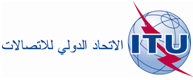 الجلسة العامةالإضافة 6
للوثيقة 11(Add.21)-A29 أغسطس 2019الأصل: بالإنكليزية/بالإسبانيةالدول الأعضاء في لجنة البلدان الأمريكية للاتصالات (CITEL)الدول الأعضاء في لجنة البلدان الأمريكية للاتصالات (CITEL)مقترحات بشأن أعمال المؤتمرمقترحات بشأن أعمال المؤتمر‎‎‎‎‎‎‎‎‎‎‎‎البند (6.1.9)1.9 من جدول الأعمال‎‎‎‎‎‎‎‎‎‎‎‎البند (6.1.9)1.9 من جدول الأعمال